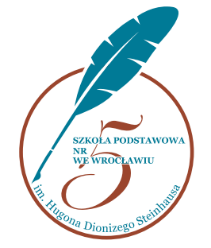 REGULAMINXIII POWIATOWEGO INTERDYSCYPLINARNEGOKONKURSU O LAUR HUGONACele konkursu:a) cele edukacyjne:Rozwój myślenia interdyscyplinarnego z różnych dziedzin wiedzy.Rozbudzenie zainteresowań i rozwijanie uzdolnień uczniów klas VII i VIII szkół podstawowych.Wzbogacanie wiedzy z matematyki i języka polskiego.Kształcenie umiejętności z zakresu matematyki, informatyki, języka polskiego i angielskiego.Popularyzacja i pogłębianie znajomości języka angielskiego.Rozwijanie predyspozycji lingwistycznych dzieci oraz ich ciekawości poznawczej.Uczenie współdziałania w grupie.Doskonalenie umiejętności posługiwania się zdobytą wiedzą.Zachęcanie uczniów do samodzielnego poszerzania wiedzy i rozwijania umiejętności.Przybliżenie sylwetki Hugona Dionizego Steinhausa.b) cele wychowawcze: Wspieranie postaw twórczych młodzieży.Integrowanie środowiska szkolnego.Oswajanie uczniów z atmosferą konkursu/ egzaminu.Uwrażliwienie na piękno języka polskiego. Uczenie rywalizacji w duchu fair play. Zakres merytoryczny i umiejętności wymaganych od uczestników Konkursu:Wiedza i umiejętności z matematyki, informatyki, języka polskiego i angielskiego określone w podstawie programowej szkoły podstawowej.Twórcze wykorzystanie wiedzy z zakres podstawy programowej z matematyki, informatyki, języka polskiego oraz angielskiego na poziomie wymagań ponadpodstawowych.Rozwijanie kompetencji kluczowych przydatnych w nauce.Proponowana literatura:Podręczniki, zeszyty ćwiczeń i zbiory zadań zawierające treści podstawy programowej matematyki, informatyki, języka polskiego i angielskiego.Informacje ogólne: Organizatorem konkursu jest Szkoła Podstawowa nr 5 im. Hugona Dionizego Steinhausa we Wrocławiu.Konkurs jest konkursem drużynowym, w którym udział biorą drużyny składające się z trzech uczniów.Konkurs składa się z dwóch etapów: etapu szkolnego oraz etapu finałowego.Zadania etapu szkolnego składają się z zadań wielokrotnego wyboru, w których jedna odpowiedź jest poprawna oraz zadań otwartych. Zadania etapu szkolnego sprawdzają ogólną wiedzę z matematyki, informatyki, języka polskiego i języka angielskiego oraz, predyspozycje językowe oraz twórcze myślenie.W etapie finałowym drużyny będą na czas rozwiązywać zadania otwarte łączące wiedzę z zakresu matematyki, informatyki, języka polskiego i języka angielskiego, w tym praktyczne interdyscyplinarne problemy. Ich geneza będzie wiązać się z osobą bohatera konkursu - Hugonem Dionizym Steinhausem. Dużym atutem drużyny będzie wiedza ogólna i kreatywność.Rozstrzygnięcie etapu finałowego oraz rozdanie nagród nastąpi w dniu konkursu.Nagrodą główną w konkursie jest statuetka Hugona Dionizego Steinhausa. Otrzyma ją drużyna, która uzyska najwięcej punktów w najkrótszym czasie.W czasie oczekiwania na wyniki, uczestnicy konkursu wraz z opiekunami wezmą udział w wykładzie popularnonaukowym poprowadzonym przez wykładowcę Uniwersytetu Wrocławskiego.Koordynatorem konkursu jest pani Katarzyna Cichocka: sekretariat.sp005@wroclawskaedukacja.pl, do której można kierować pytania i wątpliwości.Organizatorzy konkursu zastrzegają sobie prawo do zmian w Regulaminie w każdym czasie, przy czym zmiana może nastąpić tylko i wyłącznie z poszanowaniem praw nabytych przez uczestników konkursu.O wszelkich ewentualnych zmianach w regulaminie będziemy informować na bieżąco na stronie internetowej: www.sp5.wroclaw.plOrganizatorzy konkursu zastrzegają sobie prawo do organizacji całego konkursu w formie zdalnej z zachowaniem zasady kontrolowanej samodzielności oraz warunków bezpieczeństwa sanitarnego. Z wykorzystaniem aplikacji MS Teams oraz komputera wyposażonego w mikrofon oraz kamerę internetową.Od decyzji organizatorów konkursu nie przysługuje odwołanie. Wszelkie kwestie nieujęte w regulaminie rozstrzyga organizator.Warunki uczestnictwa w XIII Powiatowym Interdyscyplinarnym Konkursie o Laur Hugona:Konkurs przeznaczony jest dla uczniów oddziałów VII i VIII (rok urodzenia 2010 – 2009) szkół podstawowych z terenu powiatu „Wrocław”.Zgłoszenie do konkursu należy przesłać mailem na adres koordynatora konkursu: sekretariat.sp005@wroclawskaedukacja.pl do dnia 09 lutego 2024 r. Zgłoszenie powinno zawierać pełną nazwę szkoły, imię i nazwisko nauczyciela opiekuna drużyny (lub drużyn) oraz jego adres e-mail.Etap szkolny odbędzie się 23 lutego 2024 r. w godz. 13.00 – 15.00 w macierzystych szkołach uczestników. Za organizację oraz przebieg tego etapu odpowiada szkolny opiekun konkursu w danej placówce. Ewentualne nagrody w I etapie zapewniają szkoły macierzyste.Zadania pierwszego etapu uczniowie rozwiązują w trzyosobowych drużynach w swojej szkole, pod nadzorem szkolnej komisji, która zapewnia każdej drużynie warunki do samodzielnej pracy (niekoniecznie w osobnych salach).Szkolna komisja konkursowa sprawdza rozwiązania zadań według klucza dostarczonego przez organizatora i wyłania jedną drużynę, która będzie reprezentować szkołę w etapie finałowym konkursu. Opiekun szkolnej drużyny informuje mailowo koordynatora konkursu o wynikach pierwszego etapu – podaje nazwiska uczniów, członków drużyny reprezentującej szkołę w finale. Informację tę należy przesłać koordynatorowi konkursu do 11 marca 2024 r.Finał konkursu odbędzie się w siedzibie Szkoły Podstawowej nr 5 im. Hugona Dionizego Steinhausa we Wrocławiu przy ul. Jeleniej 7 w dniu 26 kwietnia 2024 r.Dane osoboweOpiekun szkolnej drużyny w danej placówce zobowiązany jest:pobrać od rodziców/opiekunów prawnych uczniów biorących udział w finale, zgodę na przetwarzanie danych osobowych (nie później niż do 11 marca 2024 r.);przekazać organizatorom konkursu w dniu finału podpisane zgody przez rodziców/opiekunów prawnych. Formularz zgody stanowi załącznik nr 1. Informacja dotycząca przetwarzania danych osobowych dla opiekunów szkolnych:Administratorem jest Szkoła Podstawowa nr 5 im. Hugona Dionizego Steinhausa we Wrocławiu, ul. Jelenia 7, 54-242 Wrocław (dalej: My).Kontakt do Inspektora Ochrony Danych: CORE Consulting, ul. Wyłom 16, 61-671 Poznań, inspektor@coreconsulting.pl.Podstawą prawną przetwarzania danych osobowych nauczycieli/opiekunów szkolnych, którzy nie są pracownikami Administratora jest interes publiczny (art. 6 ust. 1 lit. e RODO) w zakresie realizacji zadań edukacyjnych przez Administratora. Celem przetwarzania danych jest realizacja konkursu.Dane przetwarzamy przez okres trwania konkursu, a następnie w celach archiwalnych, zgodnie z regulacjami ustawy o narodowym zasobie archiwalnym i archiwach. Podanie danych osobowych jest dobrowolne ale jest warunkiem koniecznym do wzięcia udziału w konkursie. Dane mogą być udostępniane dostawcom usług: firmom obsługującym nas w obszarze IT; kurierom i poczcie polskiej; firmom obsługującym monitoring, przedstawicielom komisji konkursowej jeśli składa się ona z osób spoza naszej organizacji, kancelariom prawnym wspierającym nas w codziennej działalności, podmiotom wspierającym nas w organizacji konkursu. Jeśli jesteś zainteresowany jakie są to podmioty napisz pod adres Organizatora (z dopiskiem dane osobowe).Przysługuje Ci prawo żądania: dostępu do treści swoich danych osobowych,  ich sprostowania oraz ograniczenia przetwarzania danych.Przysługuje Tobie także prawo wniesienia sprzeciwu wobec dalszego przetwarzania danych przez Administratora.Aby zrealizować swoje prawa napisz pod adres Organizatora  (z dopiskiem dane osobowe).Ponadto, przysługuje Tobie prawo do złożenia skargi do organu nadzoru (Prezes Urzędu Ochrony Danych Osobowych, ul. Stawki 2, 00-193 Warszawa).Dane osobowe nie będą podlegać zautomatyzowanemu podejmowaniu decyzji - w tym profilowaniu.Załącznik 1 FORMULARZ ZGODY– UCZESTNIK KONKURSU MIĘDZYSZKOLNEGO 	Wyrażam zgodę na udział _____________________________________________________________ (imię i nazwisko ucznia oraz nazwa szkoły)w konkursie o Laur Hugona organizowanym przez Szkołę Podstawową nr 5 im. Hugona Dionizego Steinhausa we Wrocławiu, ul. Jelenia 7, 54-242 Wrocław. Tym samym przyjmuję do wiadomości, iż zgłoszenie udziału w konkursie jest równoznaczne ze zgodą na przetwarzanie danych osobowych. Wyrażenie zgody jest warunkiem koniecznym do udziału w konkursie.KLAUZULA INFORMACYJNA Administratorem jest Szkoła Podstawowa nr 5 im. Hugona Dionizego Steinhausa we Wrocławiu, ul. Jelenia 7, 54-242 Wrocław, sekretariat.sp005@wroclawskaedukacja.pl (dalej: My).Kontakt do Inspektora Ochrony Danych: CORE Consulting, ul. Wyłom 16, 61-671 Poznań, inspektor@coreconsulting.pl.Podstawą prawną przetwarzania danych osobowych uczestników, którzy nie są uczniami Administratora oraz ich rodziców/opiekunów prawnych jest zgoda (art. 6 ust. 1 lit. a RODO).Celem przetwarzania danych jest realizacja konkursu.Dane przetwarzamy do momentu wycofania zgody albo przez okres trwania konkursu, a następnie w celach archiwalnych, zgodnie z regulacjami ustawy o narodowym zasobie archiwalnym i archiwach. Podanie danych osobowych jest dobrowolne ale jest warunkiem koniecznym do wzięcia udziału w konkursie. Udzielona zgoda może zostać w każdej chwili wycofana jednak cofnięcie zgody nie wpływa na legalność działań podjętych przed jej cofnięciem.Dane mogą być udostępniane dostawcom usług: firmom obsługującym nas w obszarze IT; kurierom i poczcie polskiej; firmom obsługującym monitoring, przedstawicielom komisji konkursowej jeśli składa się ona z osób spoza naszej organizacji, kancelariom prawnym wspierającym nas w codziennej działalności, podmiotom wspierającym nas w organizacji konkursu. Jeśli jesteś zainteresowany jakie są to podmioty napisz pod adres Organizatora lub IOD (z dopiskiem IOD/dane osobowe).Osobie, której dane przetwarzane są na podstawie zgody przysługuje prawo żądania: dostępu do treści swoich danych osobowych,  prawo żądania sprostowania danych, prawo do żądania ograniczenia przetwarzania danych, prawo do żądania usunięcia danych,  prawo żądania przeniesienia danych do innego administratora.Osoba, której dane są przetwarzane na podstawie interesu publicznego przysługuje prawo żądania: dostępu do treści swoich danych osobowych,  ich sprostowania oraz ograniczenia przetwarzania danych.Osoba, której dane są przetwarzane na podstawie interesu publicznego przysługuje prawo wniesienia sprzeciwu wobec dalszego przetwarzania danych przez Administratora.Aby zrealizować swoje prawa lub wycofać zgodę napisz pod adres Organizatora lub IOD (z dopiskiem IOD/dane osobowe).Osobie, której dane dotyczą przysługuje także prawo do złożenia skargi do organu nadzoru (Prezes Urzędu Ochrony Danych Osobowych, ul. Stawki 2, 00-193 Warszawa).Dane osobowe nie będą podlegać zautomatyzowanemu podejmowaniu decyzji - w tym profilowaniu.____________________________________
Data i podpis rodzica/opiekuna prawnego